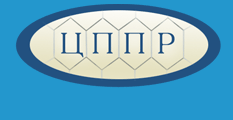 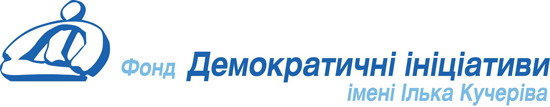 Судова реформа: опитування громадської думки, суддів, експертівСудова реформа: громадська думка населення України, грудень-2014Опитування населення було проведено Фондом «Демократичні ініціативи імені Ілька Кучеріва» спільно з соціологічною службою Центру Разумкова з 19 по 24 грудня 2014 року. Опитано 2008 респондентів віком від 18 років у всіх регіонах України, за винятком АР Крим. Теоретична похибка вибірки – 2,3%. Опитування проведено на замовлення Центру політико-правових реформ у рамках проекту «Подолання неформальних практик в судовій системі», фінансованого програмою МАТРА Посольства Королівства Нідерландів,  та  програми «Спідометр конституційної та судової реформ», фінансованої Європейським Союзом. Необхідність  проведення  судової реформи  в Україні  підтримує більшість  українських громадян, причому  46%  вважають, що ця реформа є одним з найбільш нагальних  завдань і має розпочинатися якнайшвидше. Ще 34%  також відзначають    потребу реформувати судову систему, але завважують, що  наразі є більш актуальні завдання і  з судовою реформою можна дещо почекати.  Лише 1,5% українців  не бачать особливої потреби  в реформі правосуддя в Україні. Часткові й обережні зміни судової системи  як шлях її реформування підтримують лише 8% українців, а  у непотрібності  будь-яких змін взагалі впевнені  лише 1%. Переважна частина суспільства  вважає, що судова система в рамках реформи повинна зазнати серйозних змін. При цьому 46% вважають, що такі заходи  мають носити радикальний характер і  означати докорінні зміни практично всього у нинішній системі судочинства, а ще 34% вважають, що зміни мають бути  істотними, але  наголошують – абсолютно все міняти не можна.Українські суди як соціальна інституція і надалі мають негативний баланс довіри-недовіри  у суспільстві (-71%). Так, в той час як довіряють судам 9%, недовіру їм виказують 81% українців. Якщо порівняти  з 2013 р., рівень довіри до судів  в українському суспільстві  знизився (від 19% до 9%), а недовіри, навпаки, зріс (від 71% до 81%).Абсолютна більшість населення  зазначає, що в українських судах  мають місце такі негативні явища, як корупція  (94%), залежність суддів від політиків (80,5%) і від олігархів (80%), ухвалення замовних рішень (77%), кругова порука в системі правосуддя (73%),  низький рівень моральності більшості суддів (66%), незрозумілість і закритість судових процесів для пересічної людини (52%), складність і заплутаність  судової системи (50,5%).Основним чинником, що негативно  впливає на рівень довіри  до судів в Україні,  більшість населення вважає поширеність корупції в судах (74%). Інші  чинники називалися значно рідше.Найбільш поширеною пропозицією щодо змін у судовій системі  стала ідея звільнення частини суддівського корпусу після проведення розслідувань – це підтримують 40% населення. Згадувалися й такі пропозиції, як запровадження майнової відповідальності  суддів за незаконні рішення (31%), позбавлення суддів недоторканості та привілеїв (30%).Призначення суддів має бути у компетенції спеціально створеного для цього органу, який був би незалежним від законодавчої та виконавчої влади і членами якого були би судді і представники громадськості – таку думку поділяють  43% українців. На другому місці – перетворення  суддівської посади на виборну  й обрання суддів громадянами на виборах (28%). Призначення суддів  Президентом, Верховною Радою чи Верховним Судом підтримується однаково  незначною часткою українського суспільства (4-5%).Ідея призначення суддів  на посаду пожиттєво в українському суспільстві  підтримки не знаходить – за це виступають лише  2%  населення.  Натомість  громадяни вважають, що суддів треба  призначати на  термін  до 5 років (41%) або на термін до одного року, а згодом,  в разі відсутності порушень і нарікань – до досягнення пенсійного віку (30%).Найбільш ефективними методами громадського  контролю за судами, на думку населення, є  подання скарг на суддів до дисциплінарних органів (37%),  оприлюднення інформації про поведінку, статки суддів та членів їхніх родин у ЗМІ (35%), звернення до правоохоронних органів  щодо скоєних суддями злочинів (31%) та  вибори суддів  і можливість їх відкликання з посад  виборцями (30%). Результати опитування Як Ви вважаєте, наскільки актуальним зараз є проведення судової реформи?  Якщо судова реформа буде проводитися, наскільки серйозними мають бути зміни?      Зараз я називатиму окремі соціальні інституції. Якою мірою Ви їм довіряєте?4.1 Як Ви вважаєте, що з переліченого існує в українській системі правосуддя? 4.2 А що з переліченого найбільш негативно впливає на рівень довіри до суду в Україні? 5. Які пропозиції щодо судової системи Ви би підтримали передусім? 6. Хто, на Вашу думку, мав би призначати суддів? 7. На який термін, на Вашу думку, потрібно призначати суддів? 8. Як, на Вашу думку, громадськість може найбільш ефективно контролювати суди?  Динаміка довіри до судів
Зараз я називатиму окремі соціальні інституції. Якою мірою Ви їм довіряєте?
Суди Зараз я називатиму окремі соціальні інституції. Якою мірою Ви їм довіряєте? Конституційний Суд УкраїниСудова реформа: думка суддів, грудень-2014, січень-2015Опитування представників судової гілки влади було проведено у період з 8 грудня 2014 р. по 27 січня 2015 р. Опитано було 1066 суддів та 26 співробітників Апеляційного суду. Загалом участь в опитуванні взяли судді Волинської, Вінницької, Житомирської, Закарпатської, Запорізької, Івано-Франківської, Кіровоградської, Миколаївської, Одеської, Полтавської, Рівненської, Тернопільської, Харківської, Херсонської, Черкаської, Чернівецької, Чернігівської, Дніпропетровської, Львівської, Сумської областей та міста Києва. Дослідження охоплює представників Апеляційних, Господарських, Окружних адміністративних, Апеляційних адміністративних судів.   Опитування проведено на замовлення Центру політико-правових реформ в рамках проекту «Подолання неформальних практик в судовій системі», фінансованого програмою МАТРА Посольства Королівства Нідерландів, та програми «Спідометр конституційної та судової реформ», фінансованої Європейським Союзом. Лише 12% опитаних суддів та працівників апаратів судів вважають, що проведення судової реформи в Україні є одним з найбільш нагальних завдань на сьогодні. Більшість респондентів (51%) вважають, що цю реформу проводити потрібно, але, на їхню думку, наразі існують більш актуальні завдання. Ще 16% опитаних суддів вважають, що реформа не на часі і її можна відтермінувати, а от 19% вважають, що особливої потреби проводити судову реформу немає взагалі.Щодо серйозності змін, яких має зазнати судова система під час реформи, то відносна більшість опитаних виступає за проведення часткових та обережних змін (39%). На другому місці – сценарій реалізації серйозних змін, але без того, аби змінювати всю систему (30%). Поряд з цим майже чверть опитаних представників судового корпусу та апарату вважають, що практично жодних змін до судової системи вносити не потрібно, можливо, треба щось точково покращити.У реальній незалежності системи правосуддя в Україні впевнені лише 9,5% представників суддівського корпусу. Більшість респондентів (52,5%) визнає, що іноді випадки впливу на суддів трапляються. Про те, що такі ситуації впливу на суддів є частими, говорить 20%, а ще 17% визнають, що фактично вся судова система є залежною.Найбільший вплив на суддів з метою ухвалення ними потрібного рішення, на думку самих представників судів, мають, з одного боку, журналісти та громадськість (50%), а з іншого – політики (не посадовці), вплив яких відзначають 48% респондентів. Відтак, ці результати показують, що навіть в умовах нинішньої судової системи, тиск та впливовість неполітичних й неурядових акторів є не менш дієвими, аніж неформальний політичний вплив. Найбільш поширеним та дієвими способом впливу на суддю під час розгляду справи більшість суддів називають можливість притягнення судді до відповідальності (58%). На другому місці опинився спосіб публічного тиску на суддю шляхом влаштування мітингів та протестів під судом (46%). Інші способи вплинути на суддю називалися респондентами значно рідше: прохання впливових людей – 22%, підкуп – 10,5%, прохання керівництва суду – 8%. Причому такі оцінки дієвості різних методів впливу судді та представники апарату робили на основі власного досвіду (43%) або досвіду знайомих (38%).Після зміни влади в України механізми впливу на суддів залишилися ті самі, що й раніше – змінилися лише люди, які їх використовують. З цією позицією згодні 46% респондентів. Ще 29% говорять про те, що таких механізмів стало ще більше, аніж до зміни влади, і тільки 14% вважають, що каналів тиску на суддів поменшало.Більшість опитаних представників судів і суддів достатньо високо оцінюють стійкість суддів під час розгляду справ. Так, 51% опитаних вважають, що судді здебільшого стійкі, аби не піддаватися впливам та спокусам, а ще 23% зазначають, що майже всі судді стійкі та принципові.Питання про те, чи є в українських судах хабарництво, судді залишили без відповіді – 51% не змогли сформулювати відповідь, ще 4% – відмовились відповідати. При цьому, 41% респондентів робили свій висновок щодо хабарництва як власне припущення.Судді майже ніколи не йдуть на порушення вимог процесуального права – таку позицію обрали 49% опитаних. На те, що суддя може вдаватися до таких порушень іноді, в окремих випадках, вказують ще 27%. Якщо судді і порушують норми процесуального права, то це відбувається через нераціональність українських законів – вважають 67% респондентів. Незнання суддями закону як причина вчинення порушення називалася 9%, а от бажання суддів спростити собі життя шляхом відхилення від норм права згадують тільки 5,5%. Питання про об’єктивність добору кандидатів для призначення на посаду судді вперше, так само як і питання про незаангажованість відбору суддів для переведення до судів вищого рівня фактично лишилися без відповіді. Так, і в першому, і в другому випадках 40% респондентів не змогли чітко дати відповідь, ще 3–4% взагалі відмовилися відповідати. Логічно, що і на запитання про причини необ’єктивного добору кандидатів на їхні перші посади в судах відповіді не було у 36,5%, до яких можна додати 10%, що не схотіли відповідати.Ідея люстрації не знаходить підтримки у середовищі суддів та працівників апарату – 67% вважають, що люстрація в принципі не потрібна, і необхідно натомість створити для суддів нормальні умови. Серед тих, хто висловився все-таки за деякі способи очищення суддівського корпусу, найбільше (18%) підтримали люстрацію через перевірку суддів Тимчасовою спеціальною комісією з подальшим розглядом висновку у Вищій раді юстиції (відповідно до ЗУ «Про відновлення довіри до судової влади»). Основною проблемою, що її має подолати судова реформа в першу чергу, 72,5% суддів і працівників судів називають вплив Президента і Верховної Ради на суди. Проблемою №2 47% респондентів вважають обтяжливість судового процесу для сторін, під чим розуміють тяганину,  дорожнечу та надмірну формалізованість процесу).Результати опитування 1. Як Ви вважаєте, наскільки актуальним зараз є проведення судової реформи?  2. Якщо Ви вважаєте, що судова реформа потрібна, наскільки серозними мають бути зміни?  3. Як Ви вважаєте, чи є система правосуддя в Україні насправді незалежною?  4. Якщо Ви вважаєте, що система правосуддя в Україні не повністю незалежна, то хто здійснює найбільший вплив на суддів з метою забезпечити ухвалення потрібного рішення? (можна вказати декілька відповідей) 4-а. Вкажіть, звідки Ви це знаєте? (можна вказати декілька відповідей) 5. Як Ви вважаєте, що з переліченого є найбільш поширеним і одночасно найдієвішим способом впливу на суддю при розгляді справи? (можна вказати декілька відповідей)  5-а. Вкажіть, звідки Ви це знаєте? (можна вказати декілька відповідей)  6. Як Ви вважаєте, чи змінилися механізми впливу на суддів після зміни влади? 6-а. Вкажіть, звідки Ви це знаєте? (можна вказати декілька відповідей) 7. Як Ви вважаєте, як на практиці відбувається розподіл справ у суді:7-а. Вкажіть, звідки Ви це знаєте? (можна вказати декілька відповідей) 8. Як Ви вважаєте, наскільки судді в Україні можуть стійко не піддаватися впливам і спокусам при розгляді справ:8-а. Вкажіть, звідки Ви це знаєте? (можна вказати декілька відповідей) 9. Наскільки, на Вашу думку, поширеними є факти хабарництва в суді? 9-а. Вкажіть, звідки Ви це знаєте? (можна вказати декілька відповідей) 10. Наскільки часто судді при розгляді справ йдуть на порушення вимог процесуального права:10-а. Вкажіть, звідки Ви це знаєте? (можна вказати декілька відповідей) 11. Що, на Вашу думку, є основною причиною порушення суддями вимог процесуального закону:11-а. Вкажіть, звідки Ви це знаєте? (можна вказати декілька відповідей) 12. Чи об’єктивно відбувався останнім часом добір для призначення на посаду судді вперше:12-а. Вкажіть, звідки Ви це знаєте? (можна вказати декілька відповідей) 13.Чи об’єктивно відбувався останнім часом добір для переведення суддів до судів вищого рівня: 13-а. Вкажіть, звідки Ви це знаєте? (можна вказати декілька відповідей)  14. Якщо добір суддів вперше відбувався необ’єктивно, то, як Ви думаєте, чому?  14-а. Вкажіть, звідки Ви це знаєте? (можна вказати декілька відповідей) 15. Який спосіб люстрації суддів Ви підтримуєте? (можна вказати декілька відповідей):16. Які три проблеми має подолати в першу чергу судова реформа? (можна вказати до трьох відповідей):Судова реформа: думка експертів Опитування було проведено Фондом «Демократичні ініціативи імені Ілька Кучеріва» у період з 8 по 26 грудня 2014 р. В опитуванні взяли участь 27 експертів (адвокати, правозахисники, громадські діячі, юристи, які не є адвокатами або суддями). Опитування проведено на замовлення Центру політико-правових реформ в рамках проекту «Подолання неформальних практик в судовій системі», фінансованого програмою МАТРА Посольства Королівства Нідерландів, та програми «Спідометр конституційної та судової реформ», фінансованої Європейським Союзом.Проведення судової реформи є одним з найбільш нагальних та актуальних завдань на сьогодні – так вважає абсолютна більшість опитаних експертів. Жоден із опитаних адвокатів, правозахисників та юристів не поділяє думку, що реформу судочинства можна відкласти або що вона непотрібна взагалі. При цьому більшість експертів погоджується з тим, що судова система повинна зазнати серйозних змін, аж до радикальних нововведень, які змінили б практично всю існуючу систему.У незаангажованість та незалежність системи правосуддя в Україні опитані експерти не вірять і вважають, що фактично вся судова система в Україні є залежною – повністю чи частково, у вигляді частих випадків впливу на суддів. Жоден з опитаних експертів не зміг назвати українську систему правосуддя справді незалежною та незаангажованою.Найбільший вплив на суддів з метою забезпечити ухвалення потрібного рішення здійснюють голови судів. Далі за інтенсивністю тиску на суддів експерти називають олігархів і людей з бізнесу, місцевих чиновників, прокурорів, посадовців з уряду та сторін у конкретних справах. Причому такі висновки експерти роблять на основі або власного досвіду, або досвіду своїх знайомих.Найбільш поширеними та найбільш дієвими способами вплинути на суддю під час розгляду справи є: прохання безпосереднього керівництва суду, підкуп судді та прохання впливових людей. З випадками використання саме таких механізмів впливу на суддів особисто стикалася абсолютна більшість експертів. При цьому, як виявилося, зміна влади в Україні у 2014 р. не призвела до зміни способи впливу на суддів – механізми лишилися ті самі, змінилися тільки люди, що їх використовують.Експерти не можуть назвати розподіл справ у судах чесним і зазначають, що на практиці це справді відбувається за допомогою комп’ютера, але інколи у процес втручаються, аби справа потрапила до конкретного судді.Щодо ступеня стійкості суддів відносно зовнішнього впливу при розгляді справ думки експертів розділилися. Так, частина респондентів вважає, що судді переважно нестійкі до впливів і спокус під час розгляду справ, інша частина думає, що кожен суддя у певних випадках може бути стійким, а в іншій ситуації – навпаки може піддатися впливу.Хабарництво є звичною практикою в українських судах. Зокрема, більшість експертів вказує на поширеність практики ухвалення судових рішень за гроші.Більшість експертів вказує і на часті порушення суддями вимог процесуального права під час розгляду справ у судах, і причиною цих порушень вважає бажання суддів спростити собі життя.Добір кандидатів для першого їх призначення на посаду судді відбувається переважно необ’єктивно (13 експертів). Основними причинами цього є протегування членами комісії конкретних осіб, а також підкуп членів кваліфікаційної комісії.Оцінка об’єктивності добору суддів для переходу до судів вищих інстанцій також негативна – експерти вважають, що цей процес так само відбувається заангажовано і нечесно.Провести люстрацію суддівського корпусу можна шляхом розбудови нової судової системи через зміни до Конституції і добір нових кандидатів на усі посади суддів. Другим за поширеністю механізмом виявився варіант звільняти суддів на основі перевірки майнових декларацій, що передбачено нещодавно ухваленим законом про люстрацію. Окрім цього, частина експертів підтримує люстрацію на основі ЗУ «Про відновлення довіри до судової влади», а також шляхом автоматичного звільнення судді за ухвалення певних рішень (на основі ЗУ «Про очищення влади»).Найбільш нагальними проблемами, які має подолати судова реформа, фахівці називають корупцію в українських судах, а також вплив інших гілок та органів влади. Результати опитуванняЯк Ви вважаєте, наскільки актуальним зараз є проведення судової реформи?  Якщо Ви вважаєте, що судова реформа потрібна, наскільки серозними мають бути зміни? Як Ви вважаєте, чи є система правосуддя в Україні насправді незалежною? 4. Якщо Ви вважаєте, що система правосуддя в Україні не повністю незалежна, то хто здійснює найбільший вплив на суддів з метою забезпечити ухвалення потрібного рішення? (можна вказати декілька відповідей)  4-а. Вкажіть, звідки Ви це знаєте? (можна вказати декілька відповідей) Як Ви вважаєте, що з переліченого є найбільш поширеним і одночасно найдієвішим способом впливу на суддю при розгляді справи? (можна вказати декілька відповідей)  5-а. Вкажіть, звідки Ви це знаєте? (можна вказати декілька відповідей)  Як Ви вважаєте, чи змінилися механізми впливу на суддів після зміни влади?  6-а. Вкажіть, звідки Ви це знаєте? (можна вказати декілька відповідей) 7. Як Ви вважаєте, як на практиці відбувається розподіл справ у суді: 7-а. Вкажіть, звідки Ви це знаєте? (можна вказати декілька відповідей)  8. Як Ви вважаєте, наскільки судді в Україні можуть стійко не піддаватися впливам і спокусам при розгляді справ:8-а. Вкажіть, звідки Ви це знаєте? (можна вказати декілька відповідей)  9. Наскільки, на Вашу думку, поширеними є факти хабарництва в суді?  9-а. Вкажіть, звідки Ви це знаєте? (можна вказати декілька відповідей)  10. Наскільки часто судді при розгляді справ йдуть на порушення вимог процесуального права: 10-а. Вкажіть, звідки Ви це знаєте? (можна вказати декілька відповідей) 11. Що, на Вашу думку, є основною причиною порушення суддями вимог процесуального закону: 11-а. Вкажіть, звідки Ви це знаєте? (можна вказати декілька відповідей) 12. Чи об’єктивно відбувався останнім часом добір для призначення на посаду судді вперше: 12-а. Вкажіть, звідки Ви це знаєте? (можна вказати декілька відповідей)  13.Чи об’єктивно відбувався останнім часом добір для переведення суддів до судів вищого рівня: 13-а. Вкажіть, звідки Ви це знаєте? (можна вказати декілька відповідей)  14. Якщо добір суддів вперше відбувався необ’єктивно, то, як Ви думаєте, чому?  14-а. Вкажіть, звідки Ви це знаєте? (можна вказати декілька відповідей)  15. Який спосіб люстрації суддів Ви підтримуєте? (можна вказати декілька відповідей): 16. Які три проблеми має подолати в першу чергу судова реформа? (можна вказати до трьох відповідей): 17. Вкажіть рід Ваших занять  1 – Вважаю це одним з найнагальніших завдань45,72 – Реформу треба проводити, але зараз є більш актуальні завдання 34,33 – Вважаю, що зараз реформа не на часі, її можна й відкласти 11,04 – Вважаю, що насправді особливої потреби в реформі правосуддя в Україні немає взагалі1,55 – Важко сказати7,41 – Потрібні радикальні зміни – міняти треба фактично все46,32 – Потрібні серйозні зміни, але  геть усе міняти не можна34,43 – Потрібні часткові обережні зміни7,94 – Фактично істотних змін система судочинства взагалі не потребує, можливо, щось десь треба покращити1,3– Важко сказати10,0Зовсім не довіряюПереважно не довіряюПереважно  довіряюЦілком довіряюВажко сказатиПрезидентові України23,321,039,79,76,2Верховній Раді України26,530,428,72,412,0Уряду України28,026,231,93,99,9Збройним Силам України18,015,440,017,98,7Міліції35,139,115,31,19,6Службі безпеки України27,333,722,72,014,4Місцевій владі21,830,033,13,911,3Судам44,136,58,70,710,1Конституційному Суду України35,731,911,01,120,3Прокуратурі41,034,210,10,913,8Церкві9,29,941,323,216,3Засобам масової інформації України15,323,946,75,19,0Засобам масової інформації Росії56,323,26,61,212,8Громадським організаціям13,920,939,64,021,5Політичним партіям31,639,314,20,814,1Банкам45,634,78,31,110,34.1 Чи існує?4.2 Найбільш негативно впливаєПоширеність корупції серед суддів93,974,0Залежність суддів від політиків80,533,2Залежність суддів від олігархів80,135,0Ухвалення замовних рішень77,130,5Низький рівень професійних знань більшості суддів48,48,9Низький рівень моральності більшості суддів66,223,4Погана вмотивованість і незрозумілість судових рішень43,74,0Кругова порука в системі правосуддя72,726,4Незрозумілість і закритість судових процесів для пересічної людини51,96,2Небажання суддів йти на діалог із громадськістю43,55,6Складність і заплутаність судової системи50,56,7Брак інформації у ЗМІ про позитивну діяльність судів34,71,8Погана якість законів, які змушені застосовувати суди39,86,0Важко відповісти2,72,9Повністю звільнити весь суддівський корпус (біля 9 тис. суддів)19,3Звільнити частину суддів, після розслідувань40,2Запровадити безстрокове призначення суддів3,0Запровадити призначення суддів незалежним від влади органом, членами якого є судді і представники громадськості15,4Запровадити обрання суддів громадянами на виборах19,4Запровадити провокації хабарів для перевірки доброчесності суддів21,1Запровадити конкурсний відбір кандидатів на всі суддівські посади20,9Запровадити перевірку суддів на детекторі брехні25,0Підвищити зарплату суддям і працівникам судів, щоб ті не брали хабарів4,3Підвищити мінімальний вік для судді (зараз він 25 років)5,2Підвищити пенсійний вік для перебування судді на посаді (зараз він 65 років)0,9Запровадити звільнення суддів як професійно непридатних за певну кількість скасованих судових рішень22,3Запровадити майнову відповідальність суддів за незаконні рішення31,0Позбавити суддів недоторканості і привілеїв30,4Не підтримую жодну із названих пропозицій1,5Важко відповісти 5,3Громадяни на виборах28,0Президент4,1Верховна Рада4,3Верховний Суд4,6Спеціально створений для цього незалежний від законодавчої і виконавчої влади орган, членами якого є судді і представники громадськості43,4Важко  відповісти15,6На строк до 5 років40,7На строк від 5 до 10 років11,2Спочатку на короткий строк (до одного року), а потім за відсутності негідних вчинків – до досягнення пенсійного віку29,8До досягнення пенсійного віку, якщо суддя не вчиняє негідних вчинків4,3Довічно, якщо суддя не вчиняє негідних вчинків1,8Важко відповісти12,2Через подання скарг на суддів до дисциплінарних органів36,6Через подання заяв у правоохоронні органи про вчиненні суддями злочинів30,8Через збір та оприлюднення у ЗМІ інформації про поведінку суддів, їхні статки, бізнес членів сімʼї34,7Через вибори і відкликання виборцями суддів30,2Через участь представників громадськості в кваліфікаційних і дисциплінарних органах25,5Через участь у соціологічних опитуваннях щодо якості діяльності судів11,8Через участь у здійсненні правосуддя у ролі народних засідателів чи присяжних26,1За допомогою мітингів і протестів4,1Через створення громадських рад при судах15,5Інше1,1Важко  відповісти10,7Травень, 2013Грудень, 2013Грудень, 2014Зовсім не довіряю44,939,944,1Переважно  не довіряю27,431,436,5Переважно  довіряю13,216,98,7Цілком довіряю2,72,10,7Важко сказати11,99,610,1Травень, 2013Грудень, 2013Грудень, 2014Зовсім не довіряю36,634,935,7Переважно  не довіряю22,527,631,9Переважно  довіряю17,019,211,0Цілком довіряю4,02,91,1Важко сказати20,015,420,3%1 – Вважаю це одним з найнагальніших завдань12,42 – Реформу треба проводити, але зараз є більш актуальні завдання50,63 – Вважаю, що зараз реформа не на часі, її можна й відкласти15,84 – Вважаю, що насправді особливої потреби в реформі правосуддя в      Україні немає взагалі18,65 – Важко сказати2,2Не відповіли0,4%1 – Потрібні радикальні зміни – міняти треба фактично все1,52 – Потрібні серйозні зміни, але геть усе міняти не можна30,33 – Потрібні часткові обережні зміни39,14 – Фактично істотних змін система судочинства взагалі не потребує, можливо, щось десь треба покращити24,05 – Важко сказати2,0Не відповіли3,1%1 – Так, система правосуддя справді незалежна9,52 – Іноді трапляються ситуації впливу на суддів52,53 – Ситуації впливу на суддів трапляються досить часто20,24 – Фактично вся судова система є залежною16,7Не відповіли1,1%1 – Голова суду6,22 – Прокурори8,23 – Місцеві чиновники14,24 – Посадовці з Адміністрації Президента22,65 – Посадовці з уряду27,56 – Політики (не посадовці)48,47 – Сторони у справі15,28 – Олігархи, люди з бізнесу17,99 – Люди із злочинного світу3,510 – Громадськість, журналісти49,911 – Інше8,4%1 – Знаю це з особистої практики47,72 – Знаю про це з досвіду знайомих31,03 – Знаю про це зі ЗМІ28,94 – Це моє припущення16,4%1 – Дружні відносини з тими, для кого ця справа важлива6,42 – Підкуп10,53 – Шантажування компрометуючою інформацією6,64 – Мітинги під судом45,95 – Можливість притягнути суддю до відповідальності57,76 – Прохання впливових людей22,27 – Прохання безпосереднього керівництва суду8,38 – Внутрішня самоцензура (намагання бути в тренді політичної влади)6,19 – Інше7,3%1 – Знаю це з особистої практики43,32 – Знаю про це з досвіду знайомих37,83 – Знаю про це зі ЗМІ23,34 – Це моє припущення21,6%1 – Механізми залишилися ті самі, змінилися лише люди, які їх використовують46,12 – Механізмів впливу стало більше29,33 – Механізмів стало менше13,74 – Інше3,3Не відповіли7,6%1 – Знаю це з особистої практики45,72 – Знаю про це з досвіду знайомих33,53 – Знаю про це зі ЗМІ25,84 – Це моє припущення24,3%1 – Розподіл здійснює комп’ютер88,62 – Розподіл відбувається в ручному режимі0,43 – Розподіл здійснює комп’ютер, але інколи в роботу комп’ютера втручаються, аби справа потрапила до потрібного судді8,74 – Інше0,5Не відповіли1,8%1 – Знаю це з особистої практики81,62 – Знаю про це з досвіду знайомих10,03 – Знаю про це зі ЗМІ1,44 – Це моє припущення12,8%1 – Майже всі судді стійкі і принципові23,32 – Судді здебільшого стійкі51,43 – Переважно судді нестійкі2,24 – Майже всі судді безпринципні і нестійкі0,25 – Кожен суддя у певних випадках може бути стійким, а в деяких – піддається впливам20,26 – Інше2,1Не відповіли0,6Кількість згадок%1 – Знаю це з особистої практики84076,92 – Знаю про це з досвіду знайомих32930,13 – Знаю про це зі ЗМІ666,04 – Це моє припущення19617,9%1 – Так, у більшості випадків рішення ухвалюються за гроші0,22 – Досить часто судові рішення ухвалюються за гроші2,73 – Інколи таке трапляється26,04 – Судові рішення за гроші бувають лише у виняткових випадках16,05 – Важко сказати50,8Не відповіли4,3%1 – Знаю це з особистої практики21,12 – Знаю про це з досвіду знайомих17,93 – Знаю про це зі ЗМІ22,14 – це моє припущення40,8%1 – Постійно0,02 – Часто2,23 – Іноді26,94 – Майже ніколи48,65 – Важко сказати17,9Не відповіли4,3%1 – Знаю це з особистої практики63,92 – Знаю про це з досвіду знайомих21,63 – Знаю про це зі ЗМІ6,04 – Це моє припущення24,0%1 – Нераціональність закону67,02 – Бажання суддів спростити собі життя5,53 – Незнання суддями закону9,34 – Інше12,0Не відповіли6,1%1 – Знаю це з особистої практики70,52 – Знаю про це з досвіду знайомих21,23 – Знаю про це зі ЗМІ4,94 – Це моє припущення16,9%1 – Майже завжди цілком обʼєктивно11,32 – У більшості випадків об’єктивно23,33 – У більшості випадків не об’єктивно14,24 – Майже завжди не обʼєктивно7,15 – Важко сказати40,3Не відповіли3,8%1 – Знаю це з особистої практики23,12 – Знаю про це з досвіду знайомих32,73 – Знаю про це зі ЗМІ9,74 – Це моє припущення37,6%1 – Майже завжди цілком обʼєктивно9,82 – У більшості випадків об’єктивно23,13 – У більшості випадків необ’єктивно15,94 – Майже завжди необʼєктивно7,55 – Важко сказати40,4Не відповіли3,3%1 – Знаю це з особистої практики26,42 – Знаю про це з досвіду знайомих31,83 – Знаю про це зі ЗМІ5,24 – Це моє припущення39,1%1 – Підкуп членів кваліфікаційної комісії5,92 – Протегування членами комісії конкретних осіб31,83 – Погана якість тестів9,34 – Низький професійний рівень членів комісії1,75 – Інше4,76 – Важко сказати36,5Не відповіли10,1%1 – Знаю це з особистої практики10,02 – Знаю про це з досвіду знайомих30,13 – Знаю про це зі ЗМІ8,74 – Це моє припущення43,6%1 – Через перевірку суддів Тимчасовою спеціальною комісією щодо перевірки суддів з подальшим розглядом її висновку у Вищій раді юстиції (Закон «Про відновлення довіри до судової влади»)17,92 – Через механізми автоматичного звільнення судді за те, що приймав певні рішення (Закон «Про очищення влади»)3,83 – Звільнення за наслідками перевірки майнових декларацій суддів (Закон «Про очищення влади»)14,54 – Через запровадження кваліфікаційної атестації та звільнення за її результатами7,15 – Через заснування нової судової системи змінами до Конституції і новий добір на всі посади суддів2,36 – Добровільна люстрація – через подання суддями заяв про звільнення10,87 – Не підтримую люстрацію взагалі, потрібно створити для суддів нормальні умови66,98 – Інше4,5%1 – Вплив інших гілок влади – Президента і Верховної Ради – на суддів72,52 – Багатоланковість судової системи25,23 – Корупція в судах14,74 – Вплив прокуратури і служби безпеки на суддів20,25 – Корпоративізм суддів2,86 – Незалученість представників громадськості до процедур формування суддівського корпусу4,77 – Відсутність повноцінного суду присяжних5,98 – Обтяжливість судового процесу для сторін (судова тяганина, різна практика, дорожнеча, надмірна формалізованість тощо)46,69 – Інше7,810 – Важко сказати7,0Експертів1 – Вважаю це одним з найнагальніших завдань242 – Реформу треба проводити, але зараз є більш актуальні завдання23 – Вважаю, що зараз реформа не на часі, її можна й відкласти4 – Вважаю, що насправді особливої потреби в реформі правосуддя в Україні немає взагалі5 – Важко сказати1Експертів1 – Потрібні радикальні зміни – міняти треба фактично все72 – Потрібні серйозні зміни, але геть усе міняти не можна163 – Потрібні часткові обережні зміни34 – Фактично істотних змін система судочинства взагалі не потребує, можливо, щось десь треба покращити5 – Важко сказати1Експертів1 – Так, система правосуддя справді незалежна2 – Іноді трапляються ситуації впливу на суддів33 – Ситуації впливу на суддів трапляються досить часто84 – Фактично вся судова система є залежною16Експертів1 – Голова суду212 – Прокурори133 – Місцеві чиновники144 – Посадовці з Адміністрації Президента95 – Посадовці з уряду106 – Політики (не посадовці)67 – Сторони у справі118 – Олігархи, люди з бізнесу169 – Люди із злочинного світу410 – Громадськість, журналісти– Інше5Експертів1 – Знаю це з особистої практики222 – Знаю про це з досвіду знайомих203 – Знаю про це зі ЗМІ84 – Це моє припущення2Експертів1 – Дружні відносини з тими, для кого ця справа важлива102 – Підкуп203 – Шантажування компрометуючою інформацією24 – Мітинги під судом25 – Можливість притягнути суддю до відповідальності56 – Прохання впливових людей197 – Прохання безпосереднього керівництва суду248 – Внутрішня самоцензура (намагання бути в тренді політичної влади)59 – Інше1Експертів1 – Знаю це з особистої практики232 – Знаю про це з досвіду знайомих213 – Знаю про це зі ЗМІ84 – Це моє припущення3Експертів1 – Механізми залишилися ті самі, змінилися лише люди, які їх використовують212 – Механізмів впливу стало більше23 – Механізмів стало менше3– Інше1Експертів1 – Знаю це з особистої практики202 – Знаю про це з досвіду знайомих193 – Знаю про це зі ЗМІ94 – Це моє припущення3Експертів1 – Розподіл здійснює комп’ютер62 – Розподіл відбувається в ручному режимі23 – Розподіл здійснює комп’ютер, але інколи в роботу комп’ютера втручаються, аби справа потрапила до потрібного судді174 – Інше2Експертів1 – Знаю це з особистої практики112 – Знаю про це з досвіду знайомих163 – Знаю про це зі ЗМІ54 – Це моє припущення4Експертів1 – Майже всі судді стійкі і принципові2 – Судді здебільшого стійкі23 – Переважно судді нестійкі114 – Майже всі судді безпринципні і нестійкі25 – Кожен суддя у певних випадках може бути стійким, а в деяких – піддається впливам116 – Інше1Експертів1 – Знаю це з особистої практики232 – Знаю про це з досвіду знайомих173 – Знаю про це зі ЗМІ74 – Це моє припущення1Експертів1 – Так, у більшості випадків рішення ухвалюються за гроші22 – Досить часто судові рішення ухвалюються за гроші193 – Інколи таке трапляється54 – Судові рішення за гроші бувають лише у виняткових випадках5 – Важко сказати1Експертів1 – Знаю це з особистої практики122 – Знаю про це з досвіду знайомих213 – Знаю про це зі ЗМІ84 – Це моє припущення3Експертів1 – Постійно22 – Часто163 – Іноді94 – Майже ніколи5 – Важко сказатиЕкспертів1 – Знаю це з особистої практики242 – Знаю про це з досвіду знайомих183 – Знаю про це зі ЗМІ64 – Це моє припущення1Експертів1 – Нераціональність закону22 – Бажання суддів спростити собі життя183 – Незнання суддями закону14 – Інше6Експертів1 – Знаю це з особистої практики202 – Знаю про це з досвіду знайомих153 – Знаю це зі ЗМІ74 – Це моє припущення4Експертів1 – Майже завжди цілком обʼєктивно2 – У більшості випадків об’єктивно73 – У більшості випадків необ’єктивно114 – Майже завжди необʼєктивно35 – Важко сказати6Експертів1 – Знаю це з особистої практики72 – Знаю про це з досвіду знайомих173 – Знаю про це зі ЗМІ94 – Це моє припущення6– Немає відповіді1Експертів1 – Майже завжди цілком обʼєктивно2 – У більшості випадків об’єктивно23 – У більшості випадків необ’єктивно104 – Майже завжди необʼєктивно65 – Важко сказати9Експертів1 – Знаю це з особистої практики82 – Знаю про це з досвіду знайомих123 – Знаю про це зі ЗМІ64 – Це моє припущення9Експертів1 – Підкуп членів кваліфікаційної комісії82 – Протегування членами комісії конкретних осіб133 – Погана якість тестів4 – Низький професійний рівень членів комісії5 – Інше26 – Важко сказати4Експертів1 – Знаю це з особистої практики62 – Знаю про це з досвіду знайомих143 – Знаю про це зі ЗМІ74 – Це моє припущення75 – Немає відповіді3Експертів1 – Через перевірку суддів Тимчасовою спеціальною комісією щодо перевірки суддів з подальшим розглядом її висновку у Вищій раді юстиції (Закон «Про відновлення довіри до судової влади»)82 – Через механізми автоматичного звільнення судді за те, що приймав певні рішення (Закон «Про очищення влади»)83 – Звільнення за наслідками перевірки майнових декларацій суддів (Закон «Про очищення влади»)114 – Через запровадження кваліфікаційної атестації та звільнення за її результатами65 – Через заснування нової судової системи змінами до Конституції і новий добір на всі посади суддів156 – Добровільна люстрація – через подання суддями заяв про звільнення47 – Не підтримую люстрацію взагалі, потрібно створити для суддів нормальні умови28 – Інше4Експертів1 – Вплив інших гілок влади – Президента і Верховної Ради – на суддів192 – Багатоланковість судової системи43 – Корупція в судах214 – Вплив прокуратури і служби безпеки на суддів145 – Корпоративізм суддів66 – Незалученість представників громадськості до процедур формування суддівського корпусу47 – Відсутність повноцінного суду присяжних48 – Обтяжливість судового процесу для сторін (судова тяганина, різна практика, дорожнеча, надмірна формалізованість тощо)59 – Інше410 – Важко сказати1 – Адвокат112 - Юрист, який не є адвокатом або суддею83 - Громадський діяч, правозахисник54 – Інше25 – Не відповіли1